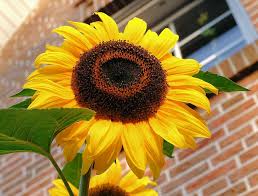 *Google Apps will be open all day where participants can enter items/learnings that they plan to bring back to their practice on the SchoolsPlus Collaborative Whiteboard.Breakout Sessions ChartMorning			AfternoonBreakout Sessions Descriptions5 Squoljuiku’s 2017May 5, 20175 mai 20179:00am-3:30pm09h à 1530hLocation: Halifax Regional School Board, 33 Spectacle LakeLocation: Halifax Regional School Board, 33 Spectacle LakeLocation: Halifax Regional School Board, 33 Spectacle LakeMaps Link: https://goo.gl/maps/71HoGjUT5eP2 Maps Link: https://goo.gl/maps/71HoGjUT5eP2 Maps Link: https://goo.gl/maps/71HoGjUT5eP2 8:30-9:00 Registration/Display Set Up (Doors open at 8:30)9:00-9:15Pjila’siWelcome & IntroBienvenue & intro9:15-9:30Affirmation9:30-10:45 Breakout Sessions A, B, C (See description attached)10:45-11:00 Break11:00-11:30SP School Board Presentations (AVRSB, CBVRSB, CCRSB, CSAP)11:30-11:50 Group Presentation: “Making Chowder”11:50-12:00Instructions for Board Display Networking/Passport12:00-12:30Lunch12:30-1:15 Networking/Display Boards (Switch halfway)1:15-2:30 Breakout Sessions D, E, F (See description attached)2:30-3:00 SP School Board Presentations (HRSB, SSRSB, SRSB, TCRSB)3:00-3:30 Announcements/Door Prizes/Closing Remarks/EvaluationAnnonces/prix/mot de la fin/évaluationTimeSessionTitleRoom Location9:30-10:45AA Panel on Cultivating Self-Care and Organizational WellnessMain Room9:30-10:45BPrinciples and Techniques of Motivational InterviewingRoom 1059:30-10:45CGrant Writing – Strategies for Effective Grant ApplicationsRoom 301 (Upstairs)TimeSessionTitleRoom Location1:15-2:30DCo-regulation – Setting the Stage for Self-RegulationMain Room1:15-2:30ECourageous Conversations about RaceRoom 1051:15-2:30FTrauma Informed Practice (TIP) Implementation – How to Integrate TIP into Organizational CultureRoom 301(Upstairs)Session A:A Panel on Cultivating Self-Care and Organizational WellnessRoom:Main roomPanelists:Michelle Greencorn, Canadian Mental Health Association will be speaking about psychologically safe work space in the context of SchoolsPlus teams.Prasanna Kariyawansa, IWK, Co-Chair, Psychologically Safe Work Space Committee will be focusing on implementation of Trauma Informed practices as a means of supporting staff teams.Cléo Burke, M(Ed), Private Practice will be speaking about the implications of Mindfulness and Yoga practice on self-care for teams working in human services.Panelists:Michelle Greencorn, Canadian Mental Health Association will be speaking about psychologically safe work space in the context of SchoolsPlus teams.Prasanna Kariyawansa, IWK, Co-Chair, Psychologically Safe Work Space Committee will be focusing on implementation of Trauma Informed practices as a means of supporting staff teams.Cléo Burke, M(Ed), Private Practice will be speaking about the implications of Mindfulness and Yoga practice on self-care for teams working in human services.Description: Working with students and their families who experience multiple barriers to education and wellness can be rewarding and can also present challenges/stressors for service providers. This session will provide an overview of strategies for individuals, teams, and organizations to cultivate self-care and organizational wellness. This session will also offer an opportunity for participants to ask questions and further a dialogue on wellness among our SchoolsPlus team, community of service providers in schools, and allied agency settings such as community and government agencies. Description: Working with students and their families who experience multiple barriers to education and wellness can be rewarding and can also present challenges/stressors for service providers. This session will provide an overview of strategies for individuals, teams, and organizations to cultivate self-care and organizational wellness. This session will also offer an opportunity for participants to ask questions and further a dialogue on wellness among our SchoolsPlus team, community of service providers in schools, and allied agency settings such as community and government agencies. Session B: Principles and Techniques of Motivational InterviewingSession B: Principles and Techniques of Motivational InterviewingRoom:105Presenter:Scott Janssen, MSW, Clinical Practice Educator, Education and Training Team, NSHADescription: Back through popular demand, Scott Janssen, MSW will be offering a session on the principles and techniques of Motivational Interviewing (MI). This session will be similar to last year where Scott explored the five central principles of MI, acronym DEARS. MI has increasingly been recognized as a useful skill set for service providers to establish therapeutic relationships with service users as well as foster meaningful collaboration.Description: Back through popular demand, Scott Janssen, MSW will be offering a session on the principles and techniques of Motivational Interviewing (MI). This session will be similar to last year where Scott explored the five central principles of MI, acronym DEARS. MI has increasingly been recognized as a useful skill set for service providers to establish therapeutic relationships with service users as well as foster meaningful collaboration.Session C: Grant Writing – Strategies for Effective Grant ApplicationsSession C: Grant Writing – Strategies for Effective Grant ApplicationsRoom:301 (upstairs)Presenters:Monique Mullins-Roberts, Coordinator, Dartmouth Community Health Board, South Eastern Community Health Board  Anna Jacobs, Community Development Advisor, Diverse Communities Nova Scotia Health Authority, Central ZoneDescription: Grant writing is a technical skill that can help SchoolsPlus and allied partners further the SchoolsPlus model by enhancing supports and services that our students and their families receive. Monique and Anna will lead us through the mechanics of grant writing, what helps build a successful application, as well as ideas on collaborative submissions. Description: Grant writing is a technical skill that can help SchoolsPlus and allied partners further the SchoolsPlus model by enhancing supports and services that our students and their families receive. Monique and Anna will lead us through the mechanics of grant writing, what helps build a successful application, as well as ideas on collaborative submissions. Session D: Co-regulation – Setting the Stage for Self-RegulationSession D: Co-regulation – Setting the Stage for Self-RegulationRoom:Main roomPresenter: Beth MacInnis, SSRSB, PsychologistDescription: This session will explore affect/emotional regulation strategies for both service provides and students. Takeaways will include tools to help build co-regulation opportunities into the daily lives of students that are adult led and developmentally centered. Description: This session will explore affect/emotional regulation strategies for both service provides and students. Takeaways will include tools to help build co-regulation opportunities into the daily lives of students that are adult led and developmentally centered. Session E: Courageous Conversations about RaceSession E: Courageous Conversations about RaceRoom: 105Presenters: Steven Carrington, Student Services Consultant, EECD, African Canadian Services DivisionJude Gerrard, Corporate Strategist, Labour and Advanced EducationDescription: This session will offer a 101 understanding of how to approach talking about race and integrating cultural responsiveness into practice. A practical tool for guiding this process will be modeled and offers a takeaway for ongoing use in SP sites for service providers, students, and families.Description: This session will offer a 101 understanding of how to approach talking about race and integrating cultural responsiveness into practice. A practical tool for guiding this process will be modeled and offers a takeaway for ongoing use in SP sites for service providers, students, and families.Session F: Trauma Informed Practice (TIP) Implementation – How to Integrate TIP into Organizational CultureRoom: 301 (upstairs)Presenter:Holly Murphy, Advanced Practice Leader, Trauma Informed Care Mental Health and Addictions Program, IWKDescription: Integrating Trauma Informed Practices (TIP) into organizational culture can augment the daily experiences of students and families, which maximizes learning. These approaches also center on service provider wellness. The presenter will explore successes and challenges related to TIP integration in settings including teams, physical spaces, leadership and policy. Takeaways will include tools to assist with organizational supports for TIP.Description: Integrating Trauma Informed Practices (TIP) into organizational culture can augment the daily experiences of students and families, which maximizes learning. These approaches also center on service provider wellness. The presenter will explore successes and challenges related to TIP integration in settings including teams, physical spaces, leadership and policy. Takeaways will include tools to assist with organizational supports for TIP.